Data: ___/___/___Prof. XXX(Docente-beneficiário)Prof. XXX(Coordenador(a) do PPG)(*ASSINAR VIA PEN ou assinatura digital)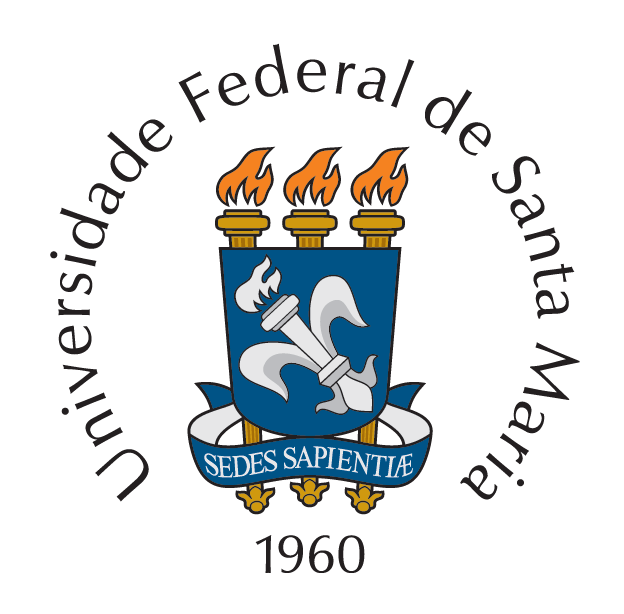 EDITAL INTERNO CONJUNTO PRPGP/SAI n. 02/2023PROGRAMA ESPECIAL DE INCENTIVO À INTERNACIONALIZAÇÃO(Programa Pró- Internacionalização 2023)RELATÓRIO TÉCNICODados gerais:Dados gerais:NUP:NUP:Nome do PPG:Nome do PPG:Nome do(a) Coordenador(a) do PPG:Nome do(a) Coordenador(a) do PPG:Telefone: E-mail:Nome do(a) Docente-Beneficiário(a):Nome do(a) Docente-Beneficiário(a):Telefone: E-mail:I.  Atividades desenvolvidas na missão:I.  Atividades desenvolvidas na missão:II. Objetivos alcançados na missão:II. Objetivos alcançados na missão:III. Resultados e repercussões esperados em termos de internacionalização:III. Resultados e repercussões esperados em termos de internacionalização:IV. Sugestões/críticas propositivas, se pertinente, visando o aprimoramento da presente iniciativa:IV. Sugestões/críticas propositivas, se pertinente, visando o aprimoramento da presente iniciativa: